28.04.2020r.Temat: Biało-czerwone symbole. Rozmowa na temat barw narodowych. Z czym kojarzą się wam kolory biały i czerwony? R. wyjaśnia, że kolor biały i czerwony są barwami naszego kraju. Znajdują się na jego fladze. R. prezentuje biało-czerwoną flagę. 
Nauka na pamięć wiersza „Barwy ojczyste” Czesława Janczarskiego 
Powiewa flaga,gdy wiatr się zerwie.A na tej fladzebiel jest i czerwień.Czerwień to miłość,biel - serce czyste.Piękne są naszebarwy ojczyste.
Praca plastyczna „Biało-czerwona flaga”. R. daje dziecku kartkę z konturowym rysunkiem flagi. Dzieci malują białą farbą pas na górze, a czerwoną – pas na dole. Pomalowaną flagę można wyciąć i przykleić do drewnianego patyczka i  udekorować nią pokój.  Rozwijanie umiejętności manualnych. Stosowanie określeń na górze, na dole.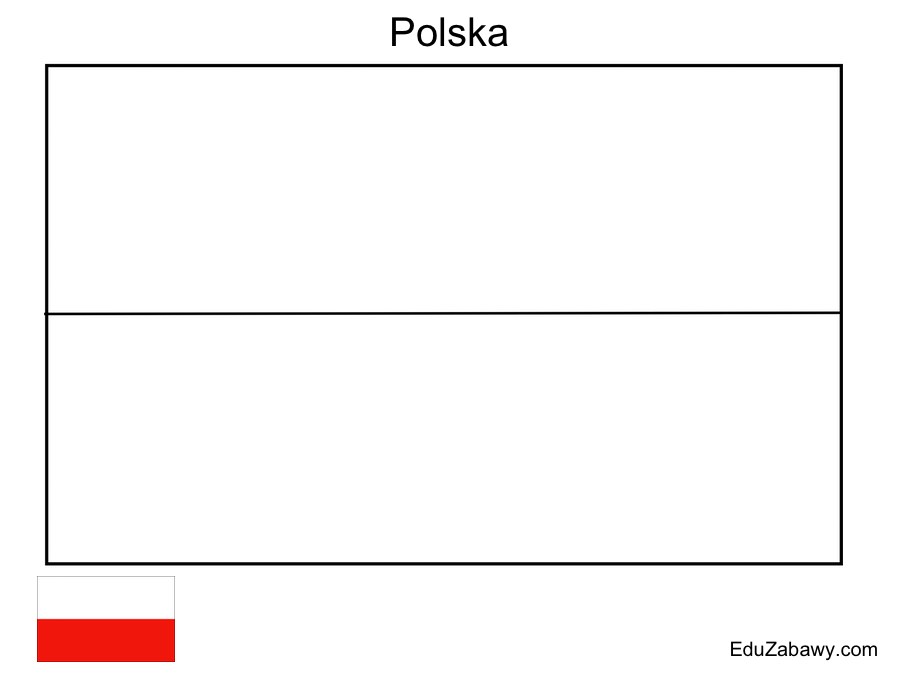 